§1070.  Civic auditoriums1.  Issuance of licenses.  The bureau may issue licenses to civic auditoriums as defined in section 2, subsection 15, paragraph C under this section for the sale of spirits, wine and malt liquor.  The license may be issued to the owner of the civic auditorium, the operator of the civic auditorium or the entity providing spirits, wine and malt liquor to the public in the civic auditorium.[PL 2021, c. 658, §185 (AMD).]2.  Events on licensed premises only.  Licenses issued to civic auditoriums may be used only in conjunction with a function or event held on the licensed premises.[PL 1987, c. 45, Pt. A, §4 (NEW).]3.  No sales during events for minors.  Licensees may not sell spirits, wine or malt liquor during any school activities or events primarily attended by minors in the rooms where these activities are taking place.[PL 1987, c. 45, Pt. A, §4 (NEW).]4.  Licensee must notify bureau. [PL 2015, c. 101, §1 (RP).]5.  Bottle service of spirits; designated areas.  A civic auditorium licensee may sell spirits in original containers for service in a civic auditorium club suite under the following conditions:A.  Spirits to be consumed in the club suite must be provided exclusively by the civic auditorium licensee;  [PL 2021, c. 658, §186 (AMD).]B.  Spirits containers provided for consumption in the club suite must remain in the club suite for the duration of the event for which they were provided;  [PL 2015, c. 101, §1 (NEW).]C.  The number of spirits containers provided for consumption in the club suite may not exceed 6; and  [PL 2015, c. 101, §1 (NEW).]D.  The registered tenant of the club suite or individual specifically granted access to the club suite by the civic auditorium must sign a contract with the civic auditorium agreeing that no person under 21 years of age will be provided or served liquor in the club suite.  [PL 2021, c. 658, §186 (AMD).]For purposes of this subsection, "club suite" means a designated area within a civic auditorium designed to provide premium viewing of an event in the auditorium and to which access is limited to registered tenants, invited guests and those who have been specifically granted access by the operator of the civic auditorium and is not accessible to the public or civic auditorium patrons with tickets that provide for general admission to that event at the auditorium.  A club suite must have a clearly designated point of access for the registered tenant or person specifically granted access by the operator of the civic auditorium to ensure that persons present in the suite are limited to invited guests and employees providing services to the club suite.[PL 2021, c. 658, §186 (AMD).]SECTION HISTORYPL 1987, c. 45, §A4 (NEW). PL 1987, c. 342, §95 (AMD). PL 1997, c. 373, §§94,95 (AMD). PL 2015, c. 101, §1 (AMD). PL 2021, c. 658, §§185, 186 (AMD). The State of Maine claims a copyright in its codified statutes. If you intend to republish this material, we require that you include the following disclaimer in your publication:All copyrights and other rights to statutory text are reserved by the State of Maine. The text included in this publication reflects changes made through the First Regular and First Special Session of the 131st Maine Legislature and is current through November 1, 2023
                    . The text is subject to change without notice. It is a version that has not been officially certified by the Secretary of State. Refer to the Maine Revised Statutes Annotated and supplements for certified text.
                The Office of the Revisor of Statutes also requests that you send us one copy of any statutory publication you may produce. Our goal is not to restrict publishing activity, but to keep track of who is publishing what, to identify any needless duplication and to preserve the State's copyright rights.PLEASE NOTE: The Revisor's Office cannot perform research for or provide legal advice or interpretation of Maine law to the public. If you need legal assistance, please contact a qualified attorney.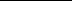 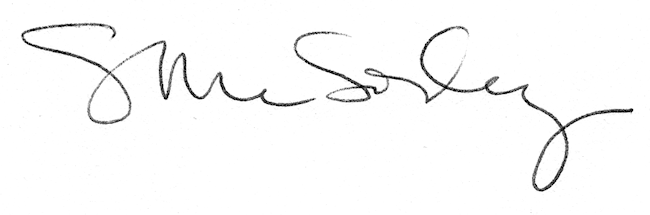 